    Kierberg, Juni 2017Sehr geehrte Eltern der Schulneulinge,folgende Materialien (gut lesbar mit Namen versehen) benötigt Ihr Kind für den Schulanfang:Schreibmäppchen (ohne Füller)1 Rechenheft DIN A5 Nr. 71 Blanko-Heft (ohne Linien) DIN A41 Kieserblock DIN A4 mit Lineatur 1 – 1. Schuljahr1 Schönschreibheft DIN A5 quer (Landré, Schreiblineatur 0)1 Oktavheft DIN A6 mit Linien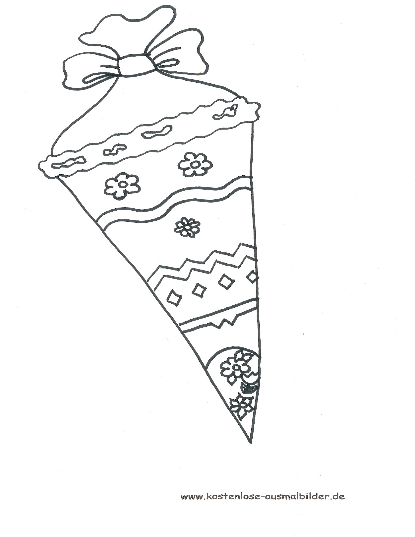 10 Schnellhefter DIN A4  (blau, rot, grün, gelb, weiß, rosa, schwarz, lila, türkis, orange)1 Zeichenblock DIN A31 Sammelmappe DIN A31 Malblock DIN A41 Bastelschere mit abgerundeter Spitze (rostfrei)1 Deckfarbkasten (gerne Pelikan) + MalbecherBorstenpinsel Nr. 4,8,123 Bleistifte HB 3Holzbuntstifte1 Paket Ölpastellkreide (z.B. Jaxon Nr. 47412)2 schwarze Lumocolor correctable 305M- Stifte von Staedtler 2 Klebestifte (Markenstifte!) 2 weiche helle Radiergummis1 Bleistiftspitzer mit Töpfchen1 KIS Allzweckkörbchen DIN A 4 aus Kunststoff(z.B. beim Bauhaus- Baumarkt unter Prod.-nr 10752619 für 2,65 € zu erhalten)1 Turnbeutel mit Turnhose, T-Shirt, festen Turnschuhen mit heller SohleHausschuhe mit Holzklammer & Namen versehen1 stabile Wäscheklammer (bitte mit Namen und Klasse versehen)(Manche dieser Schulsachen können Sie Ihrem Kind als Überraschung in die Schultüte stecken…)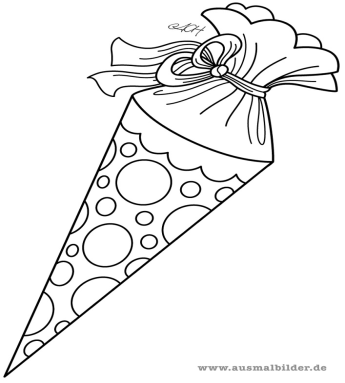 Die Schule beginnt am Donnerstag, 31.08.2017 um 8.00 Uhr in der Pfarrkirche St. Servatius.Anschließend treffen wir uns zur Begrüßung in der Barbaraschule.Wir wünschen Ihnen und Ihren Kindern schöne Ferien.Viele Grüße	     		 Das Kollegium der Barbaraschule